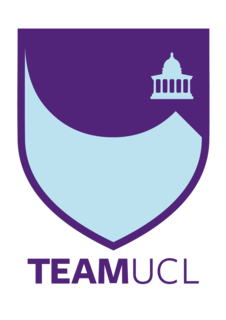 TeamUCL Access StatementRUMS Men’s Hockey ClubContents Club StatementTravel to the venueVenue mapAccessible features at the venueAdditional information Club Statement Thank you for taking an interest in our club. We are committed to making UCL an inclusive community and supporting all disabled students taking part in our activity. Our Welfare Officer has been trained in Disability Inclusion and Etiquette Training. We have completed this form to try and support you joining us to take part in the sport we all love. Our club is a brilliant place to meet new people and create life long friendships. If any of this information is unclear or you would like more information on other venues or activities are club get up to, please email me, the Club President.We look forward to welcoming you into our club. Kind regards,Jack CromptonClub PresidentTravelLee Valley Hockey and Tennis Centre is easily accessible using all modes of transport. Click here for the Tfl Accessible Tube MapThe venue is situated outside the centre of the area.This venue is situated in Stratford.There is not a bus stop within 150m (164yds) of the venue.UndergroundUnfortunately, few of the underground or mainline railway stations around Lee Valley Hockey and Tennis Centre are fully wheelchair accessible. However, some ambulant disabled supporters/visitors may be able to use them. The nearest underground station is Stratford International and Stratford. The station is a 25-minute walk from the pitch. You can otherwise take the bus which takes around 12 minutes (308).BusesAll Transport for London (TFL) bus routes are wheelchair accessible and have clearly marked priority seats for people with limited mobility. On most buses the wheelchair ramp is positioned at the exit door and there is one wheelchair user place on each bus. A bus goes from Euston Station (the number 30 to Hackney Wick) and then from Morning Lane Trelawney Estate (the W15 to Higham Hill), where you will get off at Ruckholt Road Bridge (Stop T). The venue is then only 0.2 miles away.Taxis All London Style ’Black Cabs’ are wheelchair accessible and can provide a suitable alternative to the bus or car. Black cabs can be hailed (stopped) in the street however you may prefer to book a cab to travel to or from the facility. There are several cab companies operating in London including, Computer Cab: Tel: 020 8033 9918 The London Black Cab Company: 078 8534 9994 London Black Taxis: 020 3984 4515/ 020 3004 4953 Uber Taxis also provide Wheelchair Accessible Vehicles (WAV). To book Download the Uber app and create your account (unless you already have one) then choose the ‘uberWAV’ option on the slider at the bottom of the screen and follow the instructions. If you would prefer to book a mini cab, then there are several companies in Camden including. Full information on bus taxi and tube travel in London for disabled people can be found at https://tfl.gov.uk/transport-accessibility/?cid=transportaccessibility Parking The venue does have its own car park.Parking is free for all users.Parking spaces for Blue Badge holders do not need to be booked in advance.There is/are 10+ designated parking bay(s) within the car park.The dimensions of the designated parking bay(s) are 370cm x 600cm (12ft 2in x 19ft 8in).The nearest designated bay is 70m (76yd 1ft) from the main entrance.The furthest designated bay is 88m (96yd 9in) from the main entrance.The route from the car park to the entrance is accessible to a wheelchair user unaided.Assistance may be required because there is / are dropped kerbs.The dropped kerb does not have tactile paving.Accessible features at the venueAccessible Toilets There are accessible toilets within this venue designated for public use.The width of the accessible toilet door is 105cm (3ft 5in).The dimensions of the accessible toilet are 150cm x 225cm (4ft 11in x 7ft 5in).There is sufficient turning space in the cubicle for a wheelchair user.There is a functional emergency alarm available.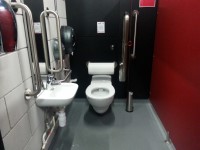 Changing Places Toilet Facility 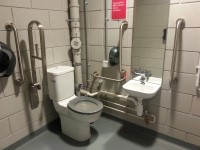 There are standard changing rooms available.The standard changing room is 20m (21yd 2ft) from the main entrance.There is level access to the standard changing rooms.The dimensions of the facility are 325cm x 335cm (10ft 8in x 10ft 12in).The facility changing bench height is adjustable.A functioning emergency alarm is available.Additional informationDocuments can be requested in Braille.Documents are available in large print.A bowl of water can be provided for an assistance dog.An assistance dog toilet area can be provided onsite.The assistance dog toilet area is located throughout the grounds.BSL User at training/VenueA member of staff trained in BSL skills is not normally on duty.This service can be requested.Contact03000 030 614 Email: hockeytennis@leevalleypark.org.uk 